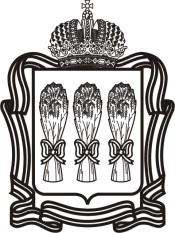 О внесении изменений в постановление Правительства 
Пензенской области от 14.05.2012 № 361-пП 
(с последующими изменениями)В целях приведения нормативного правового акта Правительства Пензенской области в соответствие с действующим законодательством, 
во исполнение постановления Правительства Пензенской области от 02.10.2018 № 532-пП "О переименовании государственного казенного учреждения Пензенской области "Центр трудовой миграции", руководствуясь Законом Пензенской области от 22.12.2005 № 906-ЗПО "О Правительстве Пензенской области" (с последующими изменениями), Правительство Пензенской области п о с т а н о в л я е т:1. Внести в постановление Правительства Пензенской области 
от 14.05.2012 № 361-пП "Об оказании содействия гражданам Российской Федерации, иностранным гражданам и членам их семей при переселении 
в сельскую местность Пензенской области" (с последующими изменениями) (далее - постановление) следующее изменение:1.1. в пункте 3 постановления слова "Вице-губернатора Пензенской области" заменить словами "заместителя Председателя Правительства Пензенской области, координирующего вопросы занятости населения".2. Внести в Порядок предоставления финансовой поддержки гражданам Российской Федерации, иностранным гражданам и членам их семей при переселении в сельскую местность Пензенской области (далее - Порядок), утвержденный постановлением Правительства Пензенской области 
от 14.05.2012 № 361-пП "Об оказании содействия гражданам Российской Федерации, иностранным гражданам и членам их семей при переселении 
в сельскую местность Пензенской области" (с последующими изменениями), следующие изменения:2.1. в пункте 4 Порядка слова "Государственное казенное учреждение Пензенской области "Центр трудовой миграции"" заменить словами "Государственное казенное учреждение Пензенской области "Центр организации социальной поддержки и трудовой миграции"";2.2. абзац двадцать девятый пункта 10 раздела 2 Порядка изложить 
в следующей редакции: "Документы, указанные в  подпункте 10.1.4 пункта 10.1, подпункте 10.2.4 пункта 10.2, подпункте 10.3.5 пункта 10.3 настоящего Порядка, истребуются в установленном порядке по межведомственным запросам у органов государственной власти, в распоряжении которых находятся указанные документы (либо сведения, содержащиеся в них), в случае если они не были представлены заявителем  по собственной инициативе.";2.3. дополнить пункт 10 раздела 2 Порядка абзацем следующего содержания: "Документы, указанные в подпунктах 10.1.3.1, 10.1.3.2 подпункта 10.1.3 пункта 10.1, в подпункте 10.1.4 пункта 10.1, в подпункте 10.2.4 пункта 10.2, 
в подпункте 10.3.5 пункта 10.3 настоящего Порядка, истребуются в установленном порядке по межведомственным запросам у органов государственной власти, 
в распоряжении которых находятся указанные документы (либо сведения, содержащиеся в них), в случае если они не были представлены заявителем 
по собственной инициативе.";2.4. пункт 2.2 настоящего постановления применяется до 1 января 2021 года;2.5. пункт 2.3 настоящего постановления применяется с 1 января 2021 года.3. Настоящее постановление опубликовать в газете "Пензенские губернские ведомости" и разместить (опубликовать) на "Официальном интернет-портале правовой информации" (www.pravo.gov.ru) и на официальном сайте Правительства Пензенской области в информационно-телекоммуникационной сети "Интернет".4. Контроль за исполнением настоящего постановления возложить на заместителя Председателя Правительства Пензенской области, координирующего вопросы занятости населения.ПРАВИТЕЛЬСТВО ПЕНЗЕНСКОЙ ОБЛАСТИП О С Т А Н О В Л Е Н И Еот12 декабря 2018 г.№  658-пПг.Пенза г.Пенза г.Пенза г.Пенза Исполняющий обязанностиГубернатора Пензенской области   Н.П. Симонов               